ЗАКОНСТАВРОПОЛЬСКОГО КРАЯО ПРИВЛЕЧЕНИИ ЧЛЕНОВ КАЗАЧЬИХ ОБЩЕСТВ К ГОСУДАРСТВЕННОЙИЛИ ИНОЙ СЛУЖБЕ В СТАВРОПОЛЬСКОМ КРАЕПринятДумой Ставропольского края18 июля 2013 годаНастоящий Закон в соответствии с Федеральным законом от 5 декабря 2005 года N 154-ФЗ "О государственной службе Российского казачества" (далее - Федеральный закон) определяет правовые и организационные особенности привлечения членов казачьих обществ к несению государственной или иной службы в Ставропольском крае (далее - служба).Статья 1. Привлечение членов казачьих обществ к несению службы1. К несению службы привлекаются принявшие в установленном порядке обязательства по несению службы члены казачьих обществ, внесенных в государственный реестр казачьих обществ в Российской Федерации, осуществляющих свою деятельность в Ставропольском крае, приостановившие свое членство в политических партиях, иных общественных объединениях, преследующих политические цели (далее соответственно - члены казачьих обществ, казачьи общества).(в ред. Закона Ставропольского края от 29.04.2015 N 47-кз)2. Члены казачьих обществ выполняют обязательства по несению службы в соответствии с федеральным законодательством, законодательством Ставропольского края и нормативными правовыми актами органов местного самоуправления муниципальных образований Ставропольского края (далее - органы местного самоуправления).3. Члены казачьих обществ привлекаются к несению службы на основе договоров (соглашений) казачьих обществ с федеральными органами исполнительной власти и (или) их территориальными органами, органами исполнительной власти Ставропольского края и органами местного самоуправления в соответствии с федеральным законодательством, законодательством Ставропольского края и муниципальными нормативными правовыми актами.4. Координация деятельности по привлечению казачьих обществ к несению службы осуществляется органом исполнительной власти Ставропольского края, уполномоченным на проведение государственной политики в отношении казачества в Ставропольском крае (далее - уполномоченный орган).5. Для несения службы из числа членов казачьих обществ создаются казачьи дружины.Статья 2. Казачьи дружины1. Порядок образования и структура казачьих дружин определяются Ставропольским окружным казачьим обществом Терского войскового казачьего общества.(в ред. Закона Ставропольского края от 04.03.2016 N 13-кз)2. Руководство деятельностью казачьей дружины осуществляется командиром дружины, назначаемым на должность атаманом Ставропольского окружного казачьего общества Терского войскового казачьего общества.(в ред. Закона Ставропольского края от 04.03.2016 N 13-кз)3. Правовая, организационная, методическая и информационная поддержка казачьих дружин, а также учет их численности осуществляются уполномоченным органом.4. Образцы удостоверения, отличительных знаков (нагрудного знака, нашивок) членов казачьих дружин утверждаются уполномоченным органом.Статья 3. Сферы деятельности казачьих дружинЧлены казачьих дружин в установленном порядке могут привлекаться к несению службы в следующих сферах деятельности, предусмотренных Федеральным законом и принимаемыми в соответствии с ним иными нормативными правовыми актами Российской Федерации:1) охрана общественного порядка (в том числе профилактика социально опасных форм поведения граждан, профилактика безнадзорности и правонарушений несовершеннолетних, а также участие в мероприятиях, направленных на выявление и пресечение нарушения требований миграционного законодательства, профилактику экстремизма и предупреждение конфликтов на национальной и религиозной почве);(в ред. Закона Ставропольского края от 03.10.2022 N 83-кз)2) борьба с терроризмом;     1    2 ) гражданская и территориальная оборона;(п. 2.1 введен Законом Ставропольского края от 03.10.2022 N 83-кз)3) предупреждение и ликвидация чрезвычайных ситуаций и ликвидация последствий стихийных бедствий;4) обеспечение экологической и пожарной безопасности;5) охрана объектов животного мира;6) охрана лесов;7) охрана объектов обеспечения жизнедеятельности населения;8) охрана объектов, находящихся в государственной и муниципальной собственности;9) охрана объектов культурного наследия.Статья 4. Условия и порядок привлечения членов казачьих обществ к несению службы в составе казачьих дружин и основания исключения членов казачьих обществ из состава казачьих дружин(в ред. Закона Ставропольского края от 28.04.2018 N 24-кз)1. К несению службы в составе казачьих дружин привлекаются члены казачьих обществ, достигшие 18-летнего возраста, изъявившие желание участвовать в деятельности казачьей дружины и способные по состоянию здоровья исполнять обязанности по несению службы, в соответствии с договором (соглашением).2. К несению службы в составе казачьих дружин не могут привлекаться лица:1) имеющие неснятую или непогашенную судимость;2) в отношении которых осуществляется уголовное преследование;3) ранее осужденные за умышленные преступления;4) включенные в перечень организаций и физических лиц, в отношении которых имеются сведения об их причастности к экстремистской деятельности или терроризму, в соответствии с Федеральным законом от 7 августа 2001 года N 115-ФЗ "О противодействии легализации (отмыванию) доходов, полученных преступным путем, и финансированию терроризма";5) в отношении которых вступившим в законную силу решением суда установлено, что в их действиях содержатся признаки экстремистской деятельности;6) страдающие психическими расстройствами, больные наркоманией или алкоголизмом;7) признанные недееспособными или ограниченно дееспособными по решению суда, вступившему в законную силу;8) подвергнутые неоднократно в течение года, предшествующего дню принятия в казачью дружину, в судебном порядке административному наказанию за совершенные умышленно административные правонарушения;(в ред. Закона Ставропольского края от 28.04.2018 N 24-кз)9) имеющие гражданство (подданство) иностранного государства.(часть 2 в ред. Закона Ставропольского края от 05.12.2016 N 111-кз)3. Члены казачьих обществ включаются в состав казачьей дружины приказом атамана соответствующего казачьего общества на основании личного заявления и медицинской справки о состоянии здоровья формы N 086у.(часть 3 введена Законом Ставропольского края от 28.04.2018 N 24-кз)4. Члены казачьих дружин исключаются из их состава приказом атамана соответствующего казачьего общества:1) на основании личного заявления;2) при выявлении фактов и обстоятельств, указанных в части 2 настоящей статьи;3) при совершении противоправных действий либо бездействии, повлекших нарушение прав и свобод граждан, общественных объединений, религиозных и иных организаций;4) в связи с фактическим самоустранением от участия в деятельности казачьей дружины либо неоднократным невыполнением требований устава казачьего общества;5) в случае выезда на постоянное место жительства за пределы Ставропольского края;6) в случае выхода из состава казачьего общества;7) в связи с прекращением гражданства Российской Федерации.(часть 4 введена Законом Ставропольского края от 28.04.2018 N 24-кз)Статья 5. Права и обязанности членов казачьих дружин1. Члены казачьих дружин в соответствии с федеральным законодательством при несении службы имеют право на ношение и применение средств индивидуальной защиты и гражданского оружия самообороны, а при участии в охране общественного порядка могут также применять физическую силу.(часть 1 в ред. Закона Ставропольского края от 05.06.2017 N 62-кз)2. Члены казачьих дружин при несении службы обязаны:1) требовать от граждан соблюдения установленного общественного порядка и прекращения совершения противоправных деяний;(в ред. Закона Ставропольского края от 04.03.2016 N 13-кз)2) препятствовать необоснованному ограничению прав и свобод граждан;3) в случаях обращения граждан с сообщениями о событиях или фактах, угрожающих безопасности или общественному порядку, либо в случае непосредственного выявления указанных событий или фактов сообщать об этом в органы государственной власти, органы местного самоуправления в соответствии с их компетенцией;4) принимать меры по оказанию помощи гражданам, пострадавшим от противоправных действий или несчастных случаев, а также находящимся в беспомощном или ином состоянии, создающем угрозу их жизни и здоровью;5) быть одетыми в форменную одежду, иметь отличительные знаки (нагрудный знак, нашивки) по образцам, утвержденным уполномоченным органом, иметь при себе и предъявлять гражданам, к которым обращено требование о прекращении противоправного деяния, или должностным лицам удостоверение члена казачьей дружины по образцу, утвержденному уполномоченным органом;(в ред. Закона Ставропольского края от 04.03.2016 N 13-кз)6) быть тактичными и вежливыми в обращении с гражданами.3. Члены казачьих дружин при несении службы не имеют права:1) осуществлять деятельность, отнесенную законодательством Российской Федерации к исключительной компетенции правоохранительных органов, иных государственных органов, органов местного самоуправления;2) разглашать служебную и иную информацию, ставшую известной в результате привлечения их к несению службы;3) совершать действия, унижающие честь и достоинство граждан.(в ред. Закона Ставропольского края от 05.06.2017 N 62-кз)Статья 6. Правовая и иная специальная подготовка членов казачьих дружин1. Члены казачьих дружин проходят правовую и иную специальную подготовку, включающую изучение условий использования и оснований применения средств индивидуальной защиты и гражданского оружия самообороны, обучение навыкам их использования и применения, соблюдение мер личной безопасности, оказания первой медицинской помощи пострадавшим. Члены казачьих дружин проходят периодическую проверку способности использования и применения средств индивидуальной защиты и гражданского оружия самообороны в порядке, установленном уполномоченным органом.2. Организация правовой и иной специальной подготовки членов казачьих дружин осуществляется уполномоченным органом по согласованию с соответствующими территориальными органами федеральных органов исполнительной власти, органами исполнительной власти Ставропольского края, органами местного самоуправления.Статья 7. Гарантии правовой и социальной защиты членов казачьих дружин1. Вред, причиненный личности или имуществу члена казачьей дружины в связи с несением им службы, подлежит возмещению в полном объеме лицом, причинившим вред, в соответствии с гражданским законодательством Российской Федерации.2. Страхование жизни и здоровья членов казачьих дружин, привлекаемых к несению службы органами исполнительной власти Ставропольского края, осуществляется за счет средств бюджета Ставропольского края, а органами местного самоуправления - за счет средств местных бюджетов.3. В случае гибели (смерти) члена казачьей дружины в связи с несением им службы членам его семьи и лицам, находившимся на иждивении погибшего (умершего), выплачивается в равных долях единовременное денежное пособие в размере 120 тыс. рублей.4. Членами семьи и лицами, находившимися на иждивении погибшего (умершего) члена казачьей дружины, имеющими право на получение единовременного денежного пособия, считаются:1) супруга (супруг), состоявшая (состоявший) на день гибели (смерти) в зарегистрированном браке с погибшим (умершим);2) родители погибшего (умершего);3) несовершеннолетние дети погибшего (умершего), дети старше 18 лет, ставшие инвалидами до достижения ими возраста 18 лет, дети в возрасте до 23 лет, обучающиеся в образовательных учреждениях по очной форме обучения;4) лица, находившиеся на полном содержании погибшего (умершего) или получавшие от него помощь, которая была для них постоянным и основным источником средств к существованию, а также иные лица, признанные иждивенцами в порядке, установленном законодательством Российской Федерации.5. Члену казачьей дружины в случае причинения вреда здоровью в связи с несением им службы выплачивается единовременное денежное пособие в следующих размерах:1) в случае причинения тяжкого вреда здоровью - 60 тыс. рублей;2) в случае причинения вреда здоровью средней тяжести - 40 тыс. рублей;3) в случае причинения легкого вреда здоровью - 20 тыс. рублей.6. Единовременные денежные пособия, указанные в частях 3 и 5 настоящей статьи, выплачиваются за счет средств бюджета Ставропольского края. Порядок назначения и выплаты указанных единовременных денежных пособий определяется Правительством Ставропольского края.7. Органы местного самоуправления вправе устанавливать дополнительные гарантии правовой и социальной защиты членов казачьих дружин за счет средств местных бюджетов.8. Информация о назначении и выплате единовременных денежных пособий, указанных в частях 3 и 5 настоящей статьи, размещается в Единой государственной информационной системе социального обеспечения. Размещение и получение указанной информации в Единой государственной информационной системе социального обеспечения осуществляются в соответствии с Федеральным законом от 17 июля 1999 года N 178-ФЗ "О государственной социальной помощи".(часть 8 введена Законом Ставропольского края от 13.06.2018 N 44-кз)             1    Статья  7 .  Воспрепятствование  законной  деятельности  члена казачьейдружины(введена Законом Ставропольского края от 04.03.2016 N 13-кз)Воспрепятствование осуществляемой на законном основании деятельности члена казачьей дружины в связи с его участием в охране общественного порядка либо невыполнение его законных требований о прекращении противоправных действий влечет ответственность в соответствии с федеральным законодательством.Статья 8. Финансирование деятельности и государственная поддержка казачьих обществ1. Финансовое обеспечение несения службы членами казачьих обществ, привлекаемых органами исполнительной власти Ставропольского края, осуществляется за счет средств, предусмотренных в бюджете Ставропольского края на соответствующий финансовый год, и иных источников финансирования в соответствии с федеральным законодательством и законодательством Ставропольского края.2. Финансовое обеспечение несения службы членами казачьих обществ, привлекаемых органами местного самоуправления, осуществляется за счет средств местных бюджетов.3. Государственная поддержка казачьих обществ как социально ориентированных некоммерческих организаций может оказываться в соответствии с федеральным законодательством и законодательством Ставропольского края.Статья 9. Вступление в силу настоящего ЗаконаНастоящий Закон вступает в силу через 10 дней после дня его официального опубликования.Статья 10. Приведение нормативных правовых актов Ставропольского края в соответствие с настоящим ЗакономСо дня вступления в силу настоящего Закона до приведения нормативных правовых актов Ставропольского края в соответствие с требованиями настоящего Закона указанные нормативные правовые акты действуют в части, не противоречащей настоящему Закону.Исполняющий обязанностиГубернатора Ставропольского краявице-губернатор - председательПравительства Ставропольского краяИ.И.КОВАЛЕВг. Ставрополь26 июля 2013 г.N 69-кз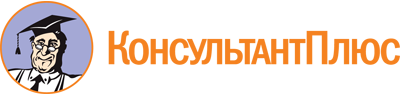 Закон Ставропольского края от 26.07.2013 N 69-кз
(ред. от 03.10.2022)
"О привлечении членов казачьих обществ к государственной или иной службе в Ставропольском крае"
(принят Думой Ставропольского края 18.07.2013)Документ предоставлен КонсультантПлюс

www.consultant.ru

Дата сохранения: 08.11.2022
 26 июля 2013 годаN 69-кзСписок изменяющих документов(в ред. Законов Ставропольского краяот 29.04.2015 N 47-кз, от 04.03.2016 N 13-кз, от 05.12.2016 N 111-кз,от 05.06.2017 N 62-кз, от 28.04.2018 N 24-кз, от 13.06.2018 N 44-кз,от 03.10.2022 N 83-кз)